AMBARLI ANAOKULU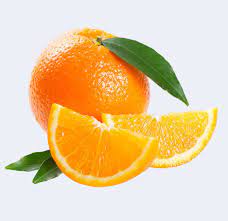 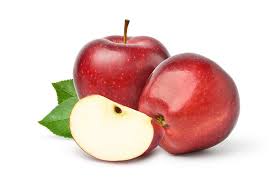 2022-2023 NİSAN AYI YEMEK LİSTESİ03/04/2023S:Ponçik,B.peynir,elma ve b.çayıÖ.Yem:Kerevizli havuçlu ve papatesli sebze yemeği, bulgur pilavı ve yoğurt 04/04/2023S:Pankek,yeşil zeytin, Armut ve sütÖ.yem: Bezelyeli tavuk yemeği, makarna ve şekerpare tatlısı05/04/2023S:Haşlanmış patates, beyaz peynir, havuç ve B.çayıÖ.Yemeği: Yayla çorbası, kıymalı biber dolması ve cacık06/04/2023S:Fırında kaşarlı yumurtalı ekmek, Armut ve bitki çayıÖ.yemeği:Lahmacun, salata ve ayran07/04/2023S: Fırında patatesli börek,havuç ve B.çayı Ö.yem:Yeşil mercimek yemeği, erite ve salatalık turşusu10/04/2023S:Simit,B.peynir,domates ve bitki çayıÖ.yem:Domates çor.Fırında Sebzeli tavuk ve bulgur pilavı 11/04/2023S: Kaşarlı tost, Havuç ve bitki çayıÖ.yem:  Mercimek çorbası, domates soslu Makarna ve salatalık turşusu 12/04/2023S: Çikolatalı ekmek dilimler, mandalina ve sütÖ.Yem: Etli mevsim türlüsü, pirinç pilavı ve yoğurt  13/04/2023S:Haşlanmış yumurta, beyaz peynir, havuç ve B.çayıÖ.yem: Barbunya yemeği, Bulgur pilavı ve karışık turşu14/04/2023S:Pankek,yeşil zeytin, Armut ve sütÖ.yem: Bezelyeli tavuk yemeği, makarna ve şekerpare tatlısı17/04/2023İYİ TATİLLER18/04/2023İYİ TATİLLER19/04/2023İYİ TATİLLER20/04/2023İYİ TATİLLER21/04/2023İYİ TATİLLER24/04/2023S: Sade poğaça, siyah zeytin Armut ve sütÖ.Yem:Sosyete mantısı, yoğurt ve helva25/04/2023S:Kaşarlı tost,havuç ve bitki çayıÖ.yem: Mevsim türlüsü, bulgur pilavı ve kemal paşa tatlısı26/04/2023S: Confelex ve sütÖ.Yem: Tavuklu pirinç pilavı yemeği,Ayran ve helva27/04/2023S: Pankek, beyaz peynir, Elma ve B.çayıÖ.yem:, Zeytin yağlı biber dolması mercimek çorbası ve cacık28/04/202323 NİSAN ULUSAL EGEMENLİK VE ÇOCUK BAYRAMI KUTLAMA PROGRAMI